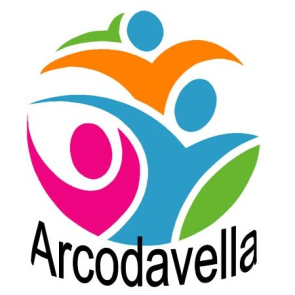 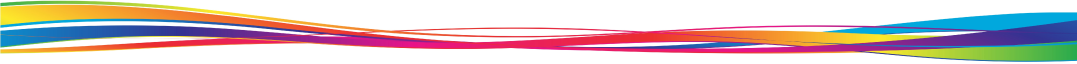 DataActividades26/04/19“Novas Rutas en Familia”: Xogos en familia, Boas Tardes con Chari Gª (Provincial), Presentación NR e Merenda3/05/19“Invita a un amigo”: Campeonatos deportivos e Merenda10-12/05/1910/05: “Actividade aberta 4º Ed. Primaria”:  Taller manualidadesESO: saída12/05: Misa das familias. Celebramos Main (12:30 h. na Parroquia)17/05/19Non hai NR (ponte)22/05/19 “Eucaristía NOVENA Mª AUXILIADORA”: Preparación da celebración (NR e familias), Imposición de pañoletas e pins24/05/19Non hai NR (pasámolo ao mércores 22)31/05/19Non hai NR (Festas das familias)1/06/19SAÍDA: Excursión fin de curso15-24/06/19CAMPAMENTO VALENCIA (ESO)